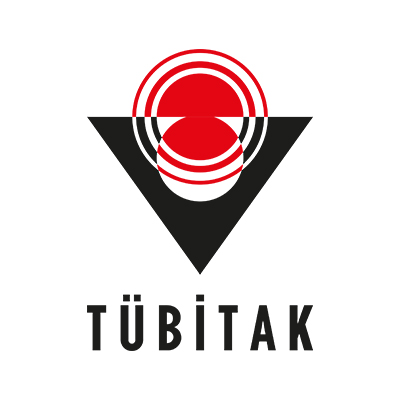 Türkiye Bilimsel ve Teknolojik Araştırma Kurumu (TÜBİTAK)Bilim İnsanı Destek Programları Başkanlığı (BİDEB)2247-A Ulusal Lider Araştırmacılar Programı2247-D Ulusal Genç Araştırmacılar ProgramıGelişme Raporu  Proje YürütücüsüProje Numarası: Proje Başlığı:Gelişme Raporu Numarası:Rapor Tarihi:Projenin Yürütüldüğü Kurum:BİLİMSEL RAPOR(Her madde için gerektiği kadar alan ve ek sayfa kullanabilirsiniz)Proje kapsamında etik kurallara ve sözleşme şartlarına uyduğumu ve yukarıda verdiğim bilgilerin doğru olduğunu beyan ederim.Bilgi Notu:- TÜBİTAK tarafından kabul edilebilir geçerli bir mazeret bildirilmeksizin; proje gelişme raporları sözleşmede belirtilen tarihlerde, proje sonuç raporları ise, sözleşmede belirtilen proje bitiş tarihinden  itibaren 2 (iki) ay içinde gönderilmemesi halinde, ilgili rapor dönemine ait Proje Teşvik İkramiyesi (PTİ) ödenmeyecektir.- Proje ekibi tarafından, TÜBİTAK desteği ile yürütülmekte/sonuçlandırılmış olan projeler kapsamında yapılan yayınlarda [makale, kitap, bildiri (sözlü sunum/poster sunum), tez, yayılım vb.] proje sözleşmesi ve TÜBİTAK Araştırma ve Yayın Etiği Kurulu Yönetmeliği (AYEK) gereğince ilgili proje numarası ile birlikte TÜBİTAK desteği belirtilmelidir.- Proje çıktılarının değerlendirilmesi de BİDEB Proje Takip Sistemi (bideb-pts.tubitak.gov.tr) üzerinden yapılmaktadır. Bu kapsamda projenize ait çıktıların PTS'ye yüklenmesi önem taşımaktadır.1. Dönem İçinde Projeyle İlgili Bilimsel ve Teknik Gelişmeler(Dönem içinde projeyle ilgili bilimsel ve teknik gelişmeler proje planı ile karşılaştırılarak verilmeli, elde edilen veriler ile varılan ara sonuçlar, proje amacı dahilinde iş planına eklenen çalışmalar sunulmalı, varsa materyal, yöntem ve kapsam değişikleri belirtilmeli, ve tartışılmalıdır.)2. Dönem İçinde İdari Gelişmeler (Dönem içindeki idari gelişmeler -bursiyer ve personel değişikliği, ek süre, kurum değişikliği ve varsa destek alınan kuruluşlar ve/veya kişilerle sürdürülen işbirliği, anlaşmazlıklar vb. konularındaki bilgiler- verilmelidir)3. Proje Çalışma Takvimine Uygun Yürümüyorsa Gerekçeleri, Karşılaşılan Sorunlar ve Çözüm Önerileri4. Bir Sonraki Dönemde Yapılması Planlanan Çalışmalar5. Dönem İçinde Proje Kapsamında Alınan Makine/Teçhizatlar ve Bunların Proje Çalışma Planı ile İlişkisi6. Dönem İçinde Proje Kapsamında Yapılan veya Hazırlanan Yayımlar ve Toplantılarda Sunulan Bildiriler* Hakem değerlendirmesinde, Yayınlanmaya kabul edildi, Yayınlandı Proje Yürütücüsü İmzaTarih